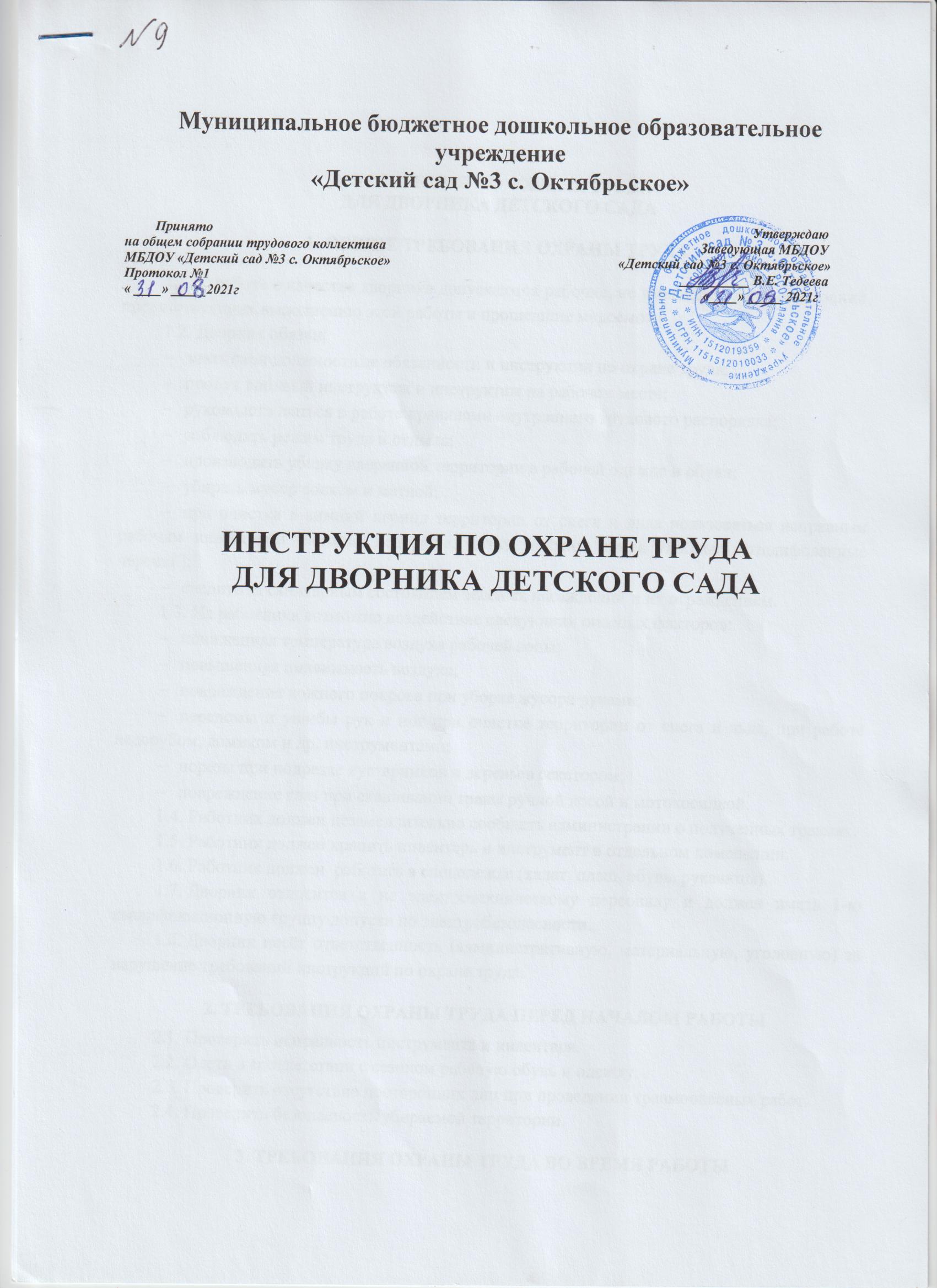 ОЧЕГО ПО УБОРКЕ ДВОРА ДЕТСКОГО САДА1. ОБЩИЕ ТРЕБОВАНИЯ ОХРАНЫ ТРУДА1.1.	К работе допускаются лица обоего пола, не имеющие противопоказаний, препятствующих выполнению этой работы и прошедшие медосмотр.1.2.	Рабочий обязан:знать свои должностные обязанности и инструкции по охране труда;пройти вводный инструктаж и инструктаж на рабочем месте;руководствоваться в работе правилами внутреннего распорядка;режим труда и отдыха определяется графиком его работы;производить уборку вверенной территории в рабочей одежде обуви;убирать мусор совком и метлой;при очистке в зимний период территории от снега и льда пользоваться исправным рабочим инвентарём (лопаты, ледорубы, метлы должны иметь удобные, отшлифованные черенки);следить санитарным состоянием зелёных насаждений и их ограждением.1.3.	На работника возможно воздействие следующих опасных факторов:повреждение кожного покрова при уборке мусора руками;переломы и ушибы рук и ног при очистке территории от снега и льда, при работе ледорубом, ломиком и др. инструментами;порезы при подрезке кустарников и деревьев секатором;повреждение глаз при скашивании травы ручной косой и мотокосилкой.1.4.	Работник должен сообщать администрации о полученной травме.1.5.	Работник должен хранить инвентарь и инструмент в отдельном помещении1.6.	Работник должен  работать в спецодежде (халат, плащ, обувь, рукавицы)1.7.	Дворник относится к не электротехническому персоналу и должен иметь 1-ю квалификационную группу допуска по электробезопасности1.8.	Несёт ответственность (административную, материальную, уголовную) за нарушениетребований инструкций по охране труда.2. ТРЕБОВАНИЯ ОХРАНЫ ТРУДА ПЕРЕД НАЧАЛОМ РАБОТЫ2.1.	Проверить исправность инструмента и инвентаря2.2.	Одеть в соответствии с сезоном рабочую обувь и одежду2.3.	Проверить отсутствие посторонних лиц при проведении травмоопасных работ2.4.	Проверить безопасность убираемой территории3. ТРЕБОВАНИЯ ОХРАНЫ ТРУДА ВО ВРЕМЯ РАБОТЫ3.1.	Соблюдать требования инструкции по охране труда.3.2.	Не оставлять инвентарь и инструмент без присмотра.3.3.	Не выполнять работы, не входящие в обязанности.3.4.	Выполнять работы по заданию только руководящего лица.3.5.	Не привлекать к работе посторонних лиц.3.6.	Не сжигать мусор вблизи зданий и сооружений детского сада.4. ТРЕБОВАНИЯ ОХРАНЫ ТРУДА В АВАРИЙНЫХ СИТУАЦИЯХ4.1.	При возникновении аварийных ситуаций (травматизма, поломки мотокосилки, пожара и т. п.) сообщить администрации4.2.	В случае пожара сообщить администрации, известить службу 01 (с мобильного - 010)4.3.	Принять меры к ликвидации аварийной ситуации5. ТРЕБОВАНИЯ ОХРАНЫ ТРУДА ПО ОКОНЧАНИИ РАБОТЫ5.1. Убрать рабочий инструмент и инвентарь в специальное помещение.5.2. Снять спецодежду и спецобувь.5.3. Вымыть руки или принять душ.5.4. Обо всех недостатках, обнаруженных во время работы, сообщить администрации детского сада.Обучение по охране труда на Блог-Инженера.РФЛИСТ ОЗНАКОМЛЕНИЯ с инструкцией по охране трудас инструкцией по охране трудадля рабочего по уборке двора детского сададля рабочего по уборке двора детского сададля рабочего по уборке двора детского садаИнструкцию изучил и обязуюсь выполнять:Инструкцию изучил и обязуюсь выполнять:Инструкцию изучил и обязуюсь выполнять:Инструкцию изучил и обязуюсь выполнять:Инструкцию изучил и обязуюсь выполнять:№ п/пФ.И.О.ДолжностьДатаПодпись